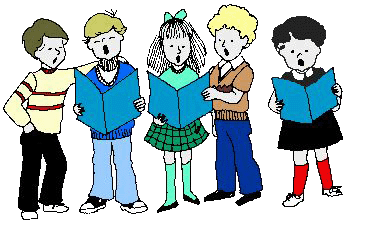 Choir clubAt present Brighstone School has a talented and enthusiastic choir which meets on Tuesday lunchtimes. Due to the staggered lunch, we only have time to briefly practise one or two songs. For this reason I would like to start a Choir Club on Thursday afternoons at 2.45 – 3.30 pm. It will take place in St Mary’s Church – a lovely big space with good acoustics where we can sing undisturbed! The club is open FREE to all pupils from years 3 to 6.  They will be escorted to the church by teachers and will not be allowed to leave the church without a nominated parent/carer who will be able to collect them there rather than at school. (Any pupils who usually do FAB club on Thursdays, but who would like to come to choir, will be escorted back to school after Choir Club.)The aim will be to increase the repertoire of songs the children can sing and include more challenging songs that they enjoy. There will hopefully then be opportunities for performing the songs to the school and to the community as well as at the School Eucharist service on 1st Thursday of month – the children are already doing a great job for the service.Please return the attached form to the school. Thank you.Christine Biggs (Choir leader) Tel. 740936(Name of child)……………………………………(Yr….) would like to join Choir Club and will be collected from the church by ………………………………………………….Signed: ………………………………… (Print name) …………………………………………….